Схвалено педагогічною радою                                                    	Затверджую№8 від 31.08.2021р.                                                            Директор                     Н. МЕЛЬНИК       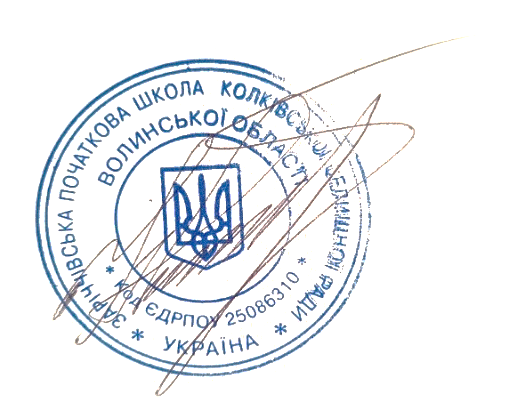 Положення про внутрішню систему забезпечення  якості освіти  Заріччівської початкової школи Колківської селищної ради Волинської областіЗМІСТІ. ЗАГАЛЬНІ ПОЛОЖЕННЯІІ. СТРАТЕГІЯ ТА ПРОЦЕДУРИ ЗАБЕЗПЕЧЕННЯ ЯКОСТІ ОСВІТИ        Напрям 1. Освітнє середовище закладу освіти                        Напрям 2. Система оцінювання здобувачів освіти закладу освіти        Напрям 3. Педагогічна діяльність педагогічних працівників закладу освіти        Напрям 4.  Управлінські процеси закладу освітиІІІ. СИСТЕМА ТА МЕХАНІЗМИ ЗАБЕЗПЕЧЕННЯ АКАДЕМІЧНОЇ ДОБРОЧЕСНОСТІ\IV. КРИТЕРІЇ, ПРАВИЛА І ПРОЦЕДУРИ ОЦІНЮВАННЯ УЧНІВV. КРИТЕРІЇ, ПРАВИЛА І ПРОЦЕДУРИ ОЦІНЮВАННЯ ПЕДАГОГІЧНОЇ ДІЯЛЬНОСТІ ПЕДАГОГІЧНИХ ПРАЦІВНИКІВVІ. КРИТЕРІЇ, ПРАВИЛА І ПРОЦЕДУРИ ОЦІНЮВАННЯ УПРАВЛІНСЬКОЇ ДІЯЛЬНОСТІ КЕРІВНИХ ПРАЦІВНИКІВ ЗАКЛАДУ ОСВІТИVІІ. ЗАБЕЗПЕЧЕННЯ  НАЯВНОСТІ НЕОБХІДНИХ РЕСУРСІВ ДЛЯ ОРГАНІЗАЦІЇ ОСВІТНЬОГО ПРОЦЕСУ, В ТОМУ ЧИСЛІ ДЛЯ САМОСТІЙНОЇ РОБОТИ ЗДОБУВАЧІВОСВІТИ. VІІІ. ЗАБЕЗПЕЧЕННЯ НАЯВНОСТІ ІНФОРМАЦІЙНИХ СИСТЕМ ДЛЯ ЕФЕКТИВНОГО УПРАВЛІННЯ ЗАКЛАДОМ ОСВІТИІХ. ЗМІСТ ВНУТРІШНЬОЇ СИСТЕМИ ЗАБЕЗПЕЧЕННЯ ЯКОСТІ ОСВІТИ У 2021-2022 НАВЧАЛЬНОМУ РОЦІІ. ЗАГАЛЬНІ ПОЛОЖЕННЯ1.1.  Положення про внутрішню систему забезпечення якості освіти в Заріччівській початковій школі розроблено відповідно до вимог Закону України «Про освіту» від 05 вересня 2017 року №2145 – VІІІ (ст.41. Система забезпечення якості освіти),  Концепції реалізації державної політики у сфері реформування загальної середньої освіти «Нова українська школа» на період до 2029 року, схваленої розпорядженням Кабінету Міністрів України від 14 грудня 2016 року № 988-р,  Статуту  Заріччівської початкової школи Колківської селищної ради Волинської області  та відповідно до Порядку проведення інституційного аудиту закладів загальної середньої освіти, затвердженого наказом Міністерства освіти і науки України від 09.01.2019 №17 і ґрунтується на методиці, розробленій і затвердженій Державною службою якості освіти.1.2. Метою розбудови та функціонування внутрішньої системи забезпечення якості освіти в закладі є:- гарантування якості освіти;- формування довіри суспільства до системи освіти та ЗЗСО;- постійне та послідовне підвищення якості освіти.1.3. Положення про внутрішню систему забезпечення якості освіти схвалюється педагогічною радою, яка має право вносити в нього зміни та доповнення, і затверджується керівником ЗЗСО.1.4. При розбудові внутрішньої системи забезпечення якості освіти закладу враховані такі принципи :- дитиноцентризм;- цілісність системи управління якістю;- постійне вдосконалення;- вплив зовнішніх чинників;- гнучкість і адаптивність.1.5. Основні процедури вивчення якості освітньої діяльності в закладі такі:- система внутрішніх і зовнішніх моніторингів якості освітньої діяльності та якості освіти;- щорічне  комплексне самооцінювання якості освітньої діяльності та якості освіти;- система оцінювання навчальних досягнень здобувачів освіти;- професійне зростання керівних та педагогічних працівників;- забезпечення публічної інформації про діяльність ЗЗСО;-забезпечення академічної доброчесності у діяльності педагогічних працівників та учнів;- запобігання та протидія булінгу.ІІ. СТРАТЕГІЯ ТА ПРОЦЕДУРИ ЗАБЕЗПЕЧЕННЯ ЯКОСТІ ОСВІТИ2.1. Положення про внутрішню систему забезпечення якості освіти розроблено відповідно до вимог Закону України «Про освіту» (стаття 41. Система забезпечення якості освіти). Внутрішня система забезпечення якості включає:стратегію та процедури забезпечення якості освіти;систему та механізми забезпечення академічної доброчесності;критерії, правила і процедури оцінювання учнів;критерії, правила і процедури оцінювання педагогічної діяльності педагогічних працівників;критерії, правила і процедури оцінювання управлінської діяльності керівників;забезпечення наявності необхідних ресурсів для організації освітнього процесу;забезпечення наявності інформаційних систем для ефективного управління закладом освіти;створення в закладі освітнього середовища, універсального дизайну та розумного пристосування.2.2. Методи збору інформації та інструменти для вивчення якості освітньої діяльності в ЗЗСО:Опитування:  анкетування учасників освітнього процесу (вчителів, здобувачів освіти та батьків);  інтерв’ю (з педагогічними працівниками, представниками учнівського самоврядування);Вивчення документації:  річний план роботи;  протоколи засідань педагогічної ради;  класні журнали;  накази по школі;        інша документація згідно з номенклатурою справ, затверджена наказом директораМоніторинг:  навчальних досягнень здобувачів освіти;  адаптації дітей у закладі освіти;  педагогічної діяльності (спостереження за проведенням навчальних занять);  за освітнім середовищем (санітарно-гігієнічні умови, стан забезпечення навчальних приміщень, безпека спортивних та ігрових майданчиків, робота їдальні, вплив середовища на навчальну діяльність);  стану відвідування учнями навчальних занять;  ефективності реалізації плану заходів, спрямованих на запобігання та протидію булінгу в ЗЗСО;  дотримання норм академічної доброчесності.2.3. Аналіз даних та показників, які впливають на освітню діяльність:-  система оцінювання навчальних досягнень здобувачів освіти;- підсумкове оцінювання здобувачів освіти;- фінансування закладу освіти, навчально-методичне та матеріально-технічне забезпечення;- кількісно-якісний кваліфікаційний склад педагогічних працівників;- система методичної діяльності в закладі;- система виховної діяльності в закладі.2.4. Критерії щодо здійснення внутрішнього забезпечення якості освіти:об’єктивність з метою створення рівних умов для всіх учасників освітнього процесу;валідність для повної і всебічної відповідальності пропонованих моніторингових завдань змісту досліджуваного матеріалу, чіткість критеріїв виміру та оцінки, можливість підтвердження позитивних і негативних результатів, які отримуються різними способами контролю;надійність результатів, що отримуються при повторному моніторингу, який проводять інші особи; врахування психолого-педагогічних особливостей;систематичність у проведенні етапів і видів досліджень у певній послідовності та за відповідною системою;гуманістична спрямованість з метою створення умов доброзичливості, довіри, поваги до особистості, позитивного емоційного клімату.2.5. Оформлення результатів самооцінювання: результати комплексного щорічного самооцінювання включати розділом до річного звіту про діяльність закладу освіти за певним напрямом і висвітлювати на веб-сайті закладу.2.6. Очікувані результати: у результаті запровадження внутрішньої системи забезпечення якості освіти в Заріччівській початковій школі  передбачається реалізація її місії шляхом надання споживачам якісних освітніх послуг згідно з національними і світовими вимогами до закладів освіти такого типу, постійний розвиток і саморозвиток всіх учасників освітнього процесу в межах концепції освіти. Напрям 1. Освітнє середовище закладу освіти1.    Освітнє середовище забезпечує комфортні та безпечні умови навчання та праці  Заклад освіти дбає про забезпечення нешкідливих умов для здійснення освітнього процесу відповідно до санітарних вимог та інших нормативних актів, що стосуються облаштування та утримання території, будівель та приміщень закладу.  У закладі освіти наявні навчальні, допоміжні приміщення, необхідні для забезпечення освітнього процесу.   Для забезпечення ефективного освітнього процесу заклад використовує спеціальне навчальне обладнання та відповідно обладнані навчальні приміщення. Територія закладу облаштована для навчальної діяльності, відпочинку здобувачів освіти, занять спортом.  Заклад докладає зусиль щодо облаштування території та інрер’єру приміщень щоб були комфортними, безпечними, функціональними.  Заклад освіти забезпечує дотримання вимог безпеки життєдіяльності в освітньому процесі та дбає про те, щоб здобувачі освіти і педагогічні працівники були обізнані з правилами поведінки в умовах надзвичайних ситуацій.  У закладі освіти створюються належні умови для здорового харчування. Учні забезпечуються якісною та корисною їжею.  Заклад має доступне та безпечне під’єднання до мережі Інтернет, сприяє формуванню в учасників освітнього процесу , вмінь розпізнавати можливі ризики в інформаційному просторі.  Заклад приділяє увагу питанням адаптації учнів та застосовує підходи та методики для комфортної інтеграції учнів до освітнього процесу та шкільного життя, а педагогічних працівників до професійної діяльності у закладі.2.    Освітнє середовище закладу освіти вільне від будь-яких форм насильства та дискримінації.  Важливим для закладу освіти є створення психологічно-комфортного середовища для здобувачів освіти, їхніх батьків та педагогічних працівників та організації освітнього процесу на принципах партнерства.  Заклад освіти дбає про психологічну та фізичну безпеку учнів через налагодження комфортної міжособистісної взаємодії, партнерства та діалогу, прийняття і дотримання учасниками освітнього процесу норм безпечного середовища.  Для цього у закладі освіти за участю усіх учасників освітнього процесу розроблена власна політика щодо протидії булінгу, дотримання вимог яких у закладі є обов’язковим.  У закладі освіти розробляються чіткі і зрозумілі правила поведінки.  Керівництво закладу та педагогічні працівники вибудовують стосунки між собою та із здобувачами освіти на основі партнерства і поваги, а також володіють методиками раннього виявлення ознак насилля в дитячому колективі та попереджають його виникнення і поширення.  Заклад піклується про надання необхідного та належним чином організованого психологічного супроводу учнів. Особлива увага приділяється дітям, які опинились у складних життєвих обставинах, жорстокого поводження. Заклад освіти оперативно реагує на повідомлення про будь-які форми насильства або загрози його вчинення та вживає необхідних заходів щодо захисту учасників освітнього процесу, профілактики випадків насильства та реалізації принципів ненасильницької комунікації.  Заклад вибудовує тісну співпрацю з органами та службами щодо захисту прав дітей, правоохоронними органами, залучаючи їх до шкільних заходів із профілактики булінгу, попередження та запобігання іншому насильству.
           У закладі створюються умови для навчання, співпраці й спілкування усіх учасників   освітнього процесу.  Освітнє середовище закладу мотивує учнів до оволодіння ключовими компетентностями, у тому числі, здорового та екологічного способу життя та фізичного розвитку. Здоров’язбережувальна компетентність – одна із наскрізних під час вивчення шкільних навчальних предметів та курсів.  Важливою складовою освітнього середовища закладу освіти є бібліотека, яка використовується як інформаційний центр.                          Напрям 2. Система оцінювання здобувачів освіти закладу освіти2.1.  Наявність відкритої, прозорої і зрозумілої для здобувачів освіти системи оцінювання їх навчальних досягнень.-  Система оцінювання навчальної діяльності учнів в закладі освіти містить критерії, правила і процедури, за якими здійснюється оцінювання навчальних досягнень. Розроблення критеріїв, їх оприлюднення та інформування робить процес оцінювання прозорим і зрозумілим для всіх учасників освітнього процесу. Кожна виставлена оцінка має обґрунтовуватися вчителем та відповідати оприлюдненим критеріям оцінювання. При вивченні кожної теми, виконанні обов’язкового виду роботи вчитель може розробляти критерії оцінювання навчальних досягнень учнів, враховуючи критерії оцінювання, затверджені Міністерством освіти і науки України, специфіку вивчення теми, освітню програму закладу освіти, компетентнісний підхід до вивчення предмету.-  Система оцінювання в закладі освіти спрямовується на розвиток та оволодіння учнями ключовими компетентностями. Оцінюється, у першу чергу, не обсяг засвоєних знань, а уміння використовувати ці знання для вирішення прикладних завдань. Оцінювання грунтується на позитивному принципі, що передусім передбачає врахування рівня досягнень учня, а не ступеня його невдач.2.2.  Застосування внутрішнього моніторингу, що передбачає систематичне відстеження та коригування результатів навчання кожного здобувача освіти-  Аналіз оцінювання навчальних досягнень учнів є важливим інструментом у забезпечення якості освітнього процесу і використовується з метою вивчення наступності, адаптації учнів, об’єктивності оцінювання, вивчення впливу форм і методів роботи, які використовує вчитель, на рівень навчальних досягнень учнів. На основі аналізу динаміки показників навчальних досягнень учнів заклад освіти приймає педагогічні і управлінські рішення щодо підвищення якості освітньої діяльності.-  З метою врахування індивідуальних особливостей – здібностей та розвитку дитини у закладі освіти створюються умови для розроблення індивідуальної освітньої траєкторії. Вона дозволяє зробити освітній процес комфортним, забезпечує індивідуальний прогрес дитини у оволодінні ключовими компетентностями. Учитель в умовах реалізації індивідуальної освітньої траєкторії має стати для учня тьютором, консультантом, координатором.-  Оцінювання в закладі освіти спрямоване передусім на розвиток здобувачів освіти, воно не повинно бути інструментом покарання, тому формувальне оцінювання є важливим мотиваційним чинником для учнів та показником його прогресу у навчанні. Учень може самостійно і усвідомлено визначати потреби навчальної діяльності і разом з учителем працювати над власним розвитком.2.3.  Спрямованість системи оцінювання на формування у здобувачів освіти відповідальності за результати свого навчання, здатності до самооцінювання-  Одним із чинників, який характеризує якість освітнього процесу у закладі освіти, є задоволеність учнів результатами освітньої діяльності. Система оцінювання у закладі освіти допомагає відмежувати прогрес та формувати в учнів почуття відповідальності за результати власної навчальної діяльності. Щоб процес оцінювання сприймався учнями як справедливий, вчителі можуть долучити їх до розроблення критеріїв отакого оцінювання. Спільне розроблення критеріїв (вчитель – учень) дозволяю формувати в учнів позитивне ставлення до оцінювання і підвищити їх відповідальність за досягнення результату.-  Через систему оцінювання освітньої діяльності важливо розвивати в учнів активну життєву позицію. Це досягається як через індивідуальний підхід, так і в системі наскрізного процесу виховання, який формує цінності. Тут має велике значення скоординована управлінська діяльність в закладі освіти, співпраця вчителів, класних керівників. У закладі освіти розробляється система заходів, спрямована на формування розуміння учнями цінності освіти, навчання впродовж життя та здатності учнів самостійно оцінювати власний прогрес.-  Вчителі у процесі розроблення системи оцінювання навчальних досягнень учнів сприяють поширенню самооцінювання і взаємооцінювання учнів. Розуміючи технологію оцінювання власної роботи, учні з її допомогою можуть ефективніше навчатися і прогресувати. Використання взаємооцінювання сприяє партнерській взаємодії між учнями, за такої методики оцінювання учні допомагають одне одному покращувати свої навчальні результати.Напрям 3. Педагогічна діяльність педагогічних працівників закладу освіти3.1.  Педагогічні працівники закладу освіти планують свою діяльність та прогнозують її результати, використовують освітні  технології, спрямовані на оволодіння здобувачами освіти ключовими компетентностями-  Важливим аспектом діяльності педагогічного працівника є планування власної діяльності та прогнозування очікуваних результатів. Розроблений календарно-тематичний план, навчальна програма мають відповідати Державним стандартам загальної середньої освіти та враховувати специфіку роботи закладу освіти. Освітня програма, методичні рекомендації МОН надають можливість вчителю при складанні календарно-тематичного плану самостійно розподіляти обсяг годин на вивчення навчальних тем, змінювати послідовність їх вивчення, самостійно обирати організаційні форми проведення навчальних занять.-  Педагогічна діяльність у ЗЗСО має бути зорієнтована на володіння здобувачами освіти ключовими компетентностями, вміння застосовувати їх у повсякденному житті. Для цього можна використовувати різні організаційні форми освітнього процесу. Під час проведення навчальних занять вчитель обирає форми роботи, спрямовані на творчу, аналітичну роботу учнів.-  На сучасному етапі використання лише індивідуального підходу в роботі з учнями може бути недостатньо. Вчителі мають володіти навичками розроблення індивідуальної освітньої траєкторії учня з урахуванням вікових особливостей, фізичного та психологічного розвитку дитини та її індивідуальних освітніх потреб і здібностей. У першу чергу, індивідуальна освітня траєкторія може розроблятись для тих здобувачів освіти, які потребують персонального підходу у виконанні навчальних завдань. Це можуть бути учні, які випереджають однокласників в опануванні навчального матеріалу або учні, які мають труднощі з його засвоєнням.-  Учителі мають забезпечувати наскрізний процес виховання у взаємодії навчання і виховання з метою формування загальнолюдських цінностей, виховання почуття патріотизму. Предметом особливої уваги педагогічних працівників має стати розвиток відповідальності, самостійності та самоконтролю.3.2. Постійне підвищення рівня професійної компетентності та майстерності педагогічних працівників-  Підтвердження кваліфікації педагогічного працівника можливе лише за умови його постійного професійного зростання. Підвищувати свою кваліфікацію педагогічний працівник може за різними організаційними формами: очній, заочній, дистанційній. Підвищення кваліфікації може відбуватись у вигляді курсів, семінарів, майстер-класів, тренінгів. Важливу увагу потрібно приділити підвищенню кваліфікації щодо роботи з дітьми з особливими освітніми потребами. Професійний розвиток – це обов’язок самого працівника, професійному зростанню якого також має сприяти заклад освіти, створюючи умови, мотивуючи і до професійного вдосконалення. Кваліфікаційний рівень педагогів у закладі освіти підтверджується проходженням чергової атестації і сертифікації згідно з чинним законодавством.-  Однією зі складових професійного зростання педагога є його участь у , інноваційній роботі, яка може здійснюватися на різних рівнях (закладу освіти, регіональному, всеукраїнському).-  Сучасний освітній процес неможливий без використання інформаційно-комунікативних (комп’ютерних) технологій. Насамперед, учитель має вміти працювати з комп’ютерними програмами, створювати мультимедійні презентації, електронні навчальні ресурси, спілкуватися з учнями і колегами через месенджери, інтерактивні інтернет-платформи, форуми, використовувати інформаційні інтернет-ресурси у своїй роботі тощо.-  Педагогічні працівники можуть створювати власний освітній ресурс, представлений публікаціями, розробками, сценаріями та поширювати практичний досвід роботи через участь у семінарах, майстер-класах, тренінгах. Поширення практичного досвіду сприяє підвищенню якості освітньої діяльності та може забезпечити інноваційну складову освітнього процесу.3.3.  Налагодження співпраці зі здобувачами освіти, їхніми батьками, працівниками закладу освіти-  Успішна педагогічна діяльність неможлива без комунікації між педагогічними працівниками і учнями на засадах довіри, партнерства і відкритого діалогу, співпраці між учителем і учнем та їх співтворчості. Вчитель надає можливість учню висловлювати і аргументувати свою думку. Учень не повинен боятися ставити питання, на які не існує готової відповіді. З педагогікою партнерства тісно пов’язане особистісно-орієнтоване навчання. Воно спрямоване на вирішення завдань розвитку в учнів стійкого інтересу до пізнання, бажання та вміння самостійно вчитися. Забезпечення особистісно-орієнтованого підходу у навчанні має бути наскрізним у проведенні навчальних занять та позаурочної роботи.-  Для підвищення ефективності освітнього процесу необхідний постійний діалог з батьками. Конструктивне партнерство, доброзичливі взаємини, наявність зворотного зв’язку щодо успіхів дитини, її прогресу у навчанні, залучення батьківа до життя класу і ЗЗСО є запорукою якісного освітнього процесу.-  Підвищенню якості освітньої діяльності у закладі освіти сприяє співпраця між педагогічними працівниками через командну роботу, реалізацію спільних проєктів, наставництво. Це, у свою чергу, підвищує мотивацію та кваліфікаційний рівень педагогічних працівників.3.4.  Організація педагогічної діяльності та навчання здобувачів освіти на засадах академічної доброчесностіАкадемічна доброчесність є невід’ємною складовою забезпечення якості освіти, а дотримання принципів академічної доброчесності під час навчання та викладання в ЗЗСО впливає на формування важливих цінностей, таких, як чесність, довіра, справедливість, взаємоповага, відповідальність.-  Система та механізми забезпечення академічної доброчесності визначаються Положенням про академічну доброчесністьНапрям 4.  Управлінські процеси закладу освіти4.1.Наявність стратегії розвитку та системи планування діяльності закладу освіти, моніторинг поставлених цілей і завдань-  Для досягнення високої якості освітньої діяльності заклад формулює та оприлюднює стратегію розвитку, що містить визначення цінностей, які сповідує заклад, та визначення цілей розвитку на визначений період.- Управлінські рішення керівництва спрямовані на досягнення  стратегічних та поточних цілей закладу освіти. З цією метою заклад освіти розробляє та виконує узгоджені між собою плани різного терміну реалізації (перспективний, річний) та спрямування. Аналіз виконання планів здійснюється відповідно до структури системи внутрішнього забезпечення якості освіти за напрямами, які визначені закладом освіти з урахуванням вимог законодавства. Результатом такого аналізу стають відповідні управлінські рішення.-  Заходи із підвищення якості освітньої діяльності здійснюються на підставі даних про поточний стан та динаміку результатів освітньої діяльності. Це можливо забезпечити через процедури моніторингу певних компонентів освітнього процесу: ефективність управлінської діяльності, навчальних досягнень учнів, умов здійснення освітньої діяльності, соціально-психологічного клімату тощо. Моніторинг здійснюється шляхом вивчення документів, аналізу навчальних досягнень, опитування учасників освітнього процесу, спостереження, результатів розгляду звернень громадян.-  Заклад освіти здійснює самооцінку власної діяльності та ефективності внутрішньої системи забезпечення якості освіти, що відображається у річному звіті. Річний звіт схвалюється педагогічною радою та оприлюднюється на веб-сайті закладу.-  Надійні та актуальні дані про діяльність закладу необхідні для обґрунтованого ухвалення управлінських рішень і підтримки системи внутрішнього забезпечення якості освіти. Раціональна організація документообігу сприяє ефективному управлінню закладом та забезпеченню якості освітньої діяльності.-  У закладі освіти діє система інформаційного забезпечення та автоматизоване середовище для роботи з даними. Важливим чинником є можливість зберігання документів в електронному вигляді.-  У закладі освіти діє  доступ до мережі Інтернет.-  Заклад освіти має можливість використовувати інтерактивні платформи та сервіси для урізноманітнення організаційних форм освітнього процесу: інформаційний пошук, дистанційне навчання, змішане навчання, онлайн-курси.4.2.  У закладі освіти створена та підтримується атмосфера довіри, інформаційної прозорості, конструктивної співпраці між учасниками освітнього процесу та громадою-  Досягнення мети діяльності закладу можливе за умови створення сприятливого психологічного клімату, атмосфери довіри між учасниками освітнього процесу. Визначальна умова для створення такої атмосфери – обгрунтованість і відкритість управлінських рішень.-  Учасники освітнього процесу мають можливість впливати на прийняття управлінських рішень через різні форми організації освітнього процесу: наради, обговорення, внесення пропозицій.-  Заклад освіти сприяє та забезпечує необхідні умови для діяльності різноманітних форм громадського самоврядування (батьківські ради, учнівське самоврядування). Створюються реальні можливості для дієвого впливу на значущі аспекти функціонування закладу через різноманітні форми громадянської активності (опитування, звернення, спільні обговорення).-  Керівництво закладу створює умови для формування відкритого освітнього середовища через залучення учасників освітнього процесу до різноманітних суспільно значущих заходів поза межами закладу: конкурси, екскурсії, відвідування установ культури. Керівництво закладу здійснює процеси управління та організації освітньої діяльності на умовах інформаційної відкритості та комунікації з учасниками освітнього процесу і громадою. Насамперед забезпечено виконання закладом освіти вимог статті 30 Закону України «Про освіту». Інформаційна відкритість забезпечується наявністю у закладах освіти майданчиків для інформування учасників освітнього процесу: повідомлення на сайті закладу, на інформаційних стендах. Спілкування між учасниками освітнього процесу також відбувається із використанням сучасних технологій: месенджери, групи у соціальних мережах.-  Заклад освіти належним чином розробив, затвердив та оприлюднив Положення про академічну доброчесність. Учасники освітнього процесу ознайомлені з цим положенням та мають дотримуватися його вимог як справедливих та загальнообов’язкових.-  Ключовим чинником формування дійсно відповідального ставлення до цих питань стала низька відповідальність усіх учасників освітнього процесу до фактів порушення норм академічної доброчесності. Це означає, що учасники освітнього процесу не лише знають і дотримуються цих норм, але й мають займати активну позицію у випадках, коли стають свідками можливих порушень. Питання постійної профілактики та моніторинг дотримання академічної доброчесності учасниками освітнього процесу стають предметом розгляду на засіданнях педагогічної ради, розроблена система мотиваційних дій, що спрямована на дотримання принципів академічної доброчесності.4.3.  Керівництво закладу освіти здійснює раціональний добір кадрів, забезпечує належні умови праці та можливості для професійного розвитку працівників-  Комплектація закладу освіти кваліфікованими педагогічними та іншими працівниками є одним з найважливіших завдань керівництва для забезпечення якісної освітньої діяльності і високої якості освіти.-  Мета діяльності закладу та його освітня програма передбачають відповідні кваліфікаційні вимоги до педагогічних працівників. Під час формування кадрового складу керівництво закладу має враховувати кваліфікаційний рівень педагогічних працівників.-  Висока якість освітнього процесу безпосередньо залежить від умов праці та вмотивованості педагогічних працівників. Тому керівництво має зробити все від нього залежне, щоб забезпечити належні умови праці, об’єктивно оцінювати професійні досягнення педагогів. Для підтримки позитивної мотивації педагогічних працівників діє аргументоване матеріальне та моральне заохочення, яке спонукає працівників до більш якісної роботи та саморозвитку.-  У закладі освіти підтримуються умови для постійного професійного розвитку педагогічних працівників та підтримки власної професійної траєкторії. Керівництво, враховуючи потреби  закладу та особливості освітньої програми, заохочує та підтримує методичну роботу педагогічних працівників, їхню участь у професійних конференціях, семінарах, курсах підвищення кваліфікації у різних формах. Важливим чинником є також професійне самовдосконалення адміністрації ЗЗСО, що безпосередньо впливає на якість роботи закладу.-  підвищення професійного рівня педагогічних працівників обов’язково отримує формальне визнання, що впливає на професійний статус працівника та розмір його винагороди за працю. Тому керівництво закладу належним чином організовує процес атестації та сприяє сертифікації педагогічних працівників.4.4.   Організація освітнього процесу, у тому числі прийняття управлінських рішень, здійснюється на засадах людиноцентризму-  Головний принцип освітнього процесу, людиноцентризм, реалізується у практичній діяльності через виконання освітньої програми закладу освіти, яка розробляється відповідно до державних стандартів загальної середньої освіти, враховує потреби та інтереси здобувачів освіти, спроможність закладу освіти.-  Оволодіння учнями ключовими компетентностями забезпечується через використання різноманітних форм і технологій організації освітнього процесу (класно-урочна, проектно-дослідницька, змішана), а також використання форм і методів роботи під час проведення навчальних занять.-  Розпорядок дня та розклад занять враховують вікові особливості дітей, відповідають їхнім індивідуальним можливостям та інтересам, сприяють формуванню індивідуальних освітніх траєкторій учнів та забезпечують можливості для гнучкого використання різноманітних організаційних форм навчання і викладання.-  Процедура комплектації класів, зарахування, відрахування, переведення та випуску здобувачів освіти здійснюється відповідно до встановленого порядку. Заклад освіти оприлюднює інформацію про проектну потужність закладу, територію обслуговування, правила прийому до школи.-  Для забезпечення якості управління закладом керівництвом розроблені, затверджені та доведені до відома працівників розподіл посадових обов’язків, прав та повноважень, що закріплюються у посадових інструкціях.-  Адміністрація ЗЗСО закладу вживає необхідних заходів для забезпечення належного стану приміщень і обладнання, постійно вивчає потреби здобувачів освіти та педагогічних працівників, готує і доводить до відома засновника запити для задоволення потреб закладу освіти та відстежує їх реалізацію.-  Педагогічна рада розглядає на своїх засіданнях питання освітнього процесу, зокрема забезпечення якості освіти та якості освітньої діяльності. Колегіальність рішень педагогічної ради має велике значення для формування атмосфери співпраці у педагогічному колективі. Заклад освіти сприяє реалізації інноваційної роботи, що дозволяє забезпечити ефективність освітньої діяльності та створює умови для використання в освітньому процесі технологій, спрямованих на підвищення рівня навчальної мотивації здобувачів освіти.ІІІ. СИСТЕМА ТА МЕХАНІЗМИ ЗАБЕЗПЕЧЕННЯ АКАДЕМІЧНОЇ ДОБРОЧЕСНОСТІСистема забезпечення академічної доброчесності в Заріччівській початковій школі функціонує відповідно до статті 42 Закону України «Про освіту». Дотримання академічної доброчесності педагогічними працівниками передбачає: - посилання на джерела інформації у разі використання ідей, розробок, тверджень, відомостей; - дотримання норм законодавства про авторське право і суміжні права; - надання достовірної інформації про методики і результати досліджень, джерела використаної інформації та власну педагогічну (науково-педагогічну, творчу) діяльність; - контроль за дотриманням академічної доброчесності здобувачами освіти; - об’єктивне оцінювання результатів навчання. Дотримання академічної доброчесності здобувачами освіти передбачає: - самостійне виконання навчальних завдань, завдань поточного та підсумкового контролю результатів навчання; - посилання на джерела інформації у разі використання ідей, розробок, тверджень, відомостей; - постійна підготовка до уроків, домашніх завдань; - самостійне подання щоденника для виставлення педагогом одержаних балів; - надання достовірної інформації про власні результати навчання батькам (особам, які їх замінюють). Порушенням академічної доброчесності в Заріччівській початковій школі вважається: - академічний плагіат; - фабрикація; - списування; - обман; - хабарництво; - відмова своєчасно надавати інформацію (усно або письмово) про методики, технології, прийоми, методи викладання, стан виконання програми, рівень сформованості компетентностей здобувачами освіти; - необ’єктивне оцінювання; - невиконання обов’язків педагогічного працівника, передбачених статтею 54 Закону України «Про освіту».Заходи, спрямовані на дотримання академічної доброчесності в Заріччівській початковій школі, включають: – ознайомлення педагогічних працівників, здобувачів освіти з вимогами щодо належного оформлення посилань на використані джерела інформації; – ознайомлення педагогічних працівників, здобувачів освіти з документами, що унормовують дотримання академічної доброчесності та встановлюють відповідальність за її порушення; – проведення методичних заходів, що забезпечують формування загальних компетентностей з дотриманням правових та етичних норм і принципів, коректного менеджменту інформації при роботі з інформаційними ресурсами й об’єктами інтелектуальної власності; – розміщення на веб-сайті закладу правових та етичних норм, принципів та правил, якими мають керуватися учасники освітнього процесу. Виявлення порушень академічної доброчесності в Заріччівській початковій школі, здійснюється наступним чином:1. Особа, яка виявила порушення академічної доброчесності педагогічним працівником, здобувачем освіти має право звернутися з письмовою заявою до директора школи. 2. Заява щодо зазначеного порушення розглядається на засіданні Комісії, яка створюється наказом директора і ухвалює рішення про притягнення до академічної відповідальності (за погодженням з органом самоврядування здобувачів освіти) .3. До складу Комісії входять представники педагогічного колективу та батьківської громади. Склад комісії погоджується на засіданні педагогічної ради закладу освіти та затверджується наказом керівника. 4. Термін повноважень Комісії – 1 рік. 5. Комісія звітує про свою роботу раз на рік. 6. За порушення академічної доброчесності педагогічні працівники закладу освіти можуть бути притягнені до такої академічної відповідальності: - відмова в присвоєнні або позбавлення присвоєного педагогічного звання, кваліфікаційної категорії;- позбавлення права брати участь у роботі визначених законом органів чи займати визначені законом посади.7. За порушення академічної доброчесності здобувачі освіти можуть бути притягнені до такої академічної відповідальності:- повторне проходження оцінювання (контрольна робота, іспит, залік тощо);- повторне проходження відповідного освітнього компонента освітньої програми.Кожна особа, стосовно якої порушено питання про порушення нею академічної доброчесності, має такі права: - ознайомлюватися з усіма матеріалами перевірки щодо встановлення факту порушення академічної доброчесності, подавати до них зауваження; - особисто або через представника надавати усні та письмові пояснення або відмовитися від надання будь-яких пояснень, брати участь у дослідженні доказів порушення академічної доброчесності; - знати про дату, час і місце та бути присутньою під час розгляду питання про встановлення факту порушення академічної доброчесності та притягнення її до академічної відповідальності; - оскаржити рішення про притягнення до академічної відповідальності до органу, уповноваженого розглядати апеляції, або до суду. IV. КРИТЕРІЇ, ПРАВИЛА І ПРОЦЕДУРИ ОЦІНЮВАННЯ УЧНІВКомпетентнісна освіта зорієнтована на практичні результати, досвід особистої діяльності, вироблення ставлень, що зумовлює принципові зміни в організації навчання, яке стає спрямованим на розвиток конкретних цінностей і життєво необхідних знань і умінь учнів. Оцінювання ґрунтується на позитивному принципі, що передусім передбачає врахування рівня досягнень учня.Метою навчання є сформовані компетентності. Вимоги до обов’язкових результатів навчання визначаються з урахуванням компетентнісного підходу до навчання.До ключових компетентностей належать:        вільне володіння державною мовою, що передбачає уміння усно і письмово висловлювати свої думки, почуття, чітко та аргументовано пояснювати факти, а також любов до читання, відчуття краси слова, усвідомлення ролі мови для ефективного спілкування та культурного самовираження, готовність вживати українську мову як рідну в різних життєвих ситуаціях;        здатність спілкуватися рідною (у разі відмінності від державної) та іноземними мовами, що передбачає активне використання рідної мови в різних комунікативних ситуаціях, зокрема в побуті, освітньому процесі, культурному житті громади, можливість розуміти прості висловлювання іноземною мовою, спілкуватися нею у відповідних ситуаціях, оволодіння навичками міжкультурного спілкування;        математична компетентність, що передбачає виявлення простих математичних залежностей в навколишньому світі, моделювання процесів та ситуацій із застосуванням математичних відношень та вимірювань, усвідомлення ролі математичних знань та вмінь в особистому і суспільному житті людини;        компетентності у галузі природничих наук, техніки і технологій, що передбачають формування допитливості, прагнення шукати і пропонувати нові ідеї, самостійно чи в групі спостерігати та досліджувати, формулювати припущення і робити висновки на основі проведених дослідів, пізнавати себе і навколишній світ шляхом спостереження та дослідження;        інноваційність, що передбачає відкритість до нових ідей, ініціювання змін у близькому середовищі (клас, школа тощо), формування знань, умінь, ставлень, що є основою компетентнісного підходу, забезпечують подальшу здатність успішно навчатися, провадити професійну діяльність, відчувати себе частиною спільноти і брати участь у справах громади;        екологічна компетентність, що передбачає усвідомлення основи екологічного природокористування, дотримання правил природоохоронної поведінки, ощадного використання природних ресурсів, розуміючи важливість збереження природи для сталого розвитку суспільства;        інформаційно-комунікаційна компетентність, що передбачає опанування основою цифрової грамотності для розвитку і спілкування, здатність безпечного та етичного використання засобів інформаційно-комунікаційної компетентності у навчанні та інших життєвих ситуаціях;        навчання впродовж життя, що передбачає опанування уміннями і навичками, необхідними для подальшого навчання, організацію власного навчального середовища, отримання нової інформації з метою застосування її для оцінювання навчальних потреб, визначення власних навчальних цілей та способів їх досягнення, навчання працювати самостійно і в групі;        громадянські та соціальні компетентності, пов’язані з ідеями демократії, справедливості, рівності, прав людини, добробуту та здорового способу життя, усвідомленням рівних прав і можливостей, що передбачають співпрацю з іншими особами для досягнення спільної мети, активність в житті класу і школи, повагу до прав інших осіб, уміння діяти в конфліктних ситуаціях, пов’язаних з різними проявами дискримінації, цінувати культурне розмаїття різних народів та ідентифікацію себе як громадянина України, дбайливе ставлення до власного здоров’я і збереження здоров’я інших людей, дотримання здорового способу життя;        культурна компетентність, що передбачає залучення до різних видів мистецької творчості (образотворче, музичне та інші види мистецтв) шляхом розкриття і розвитку природних здібностей, творчого вираження особистості;        підприємливість та фінансова грамотність, що передбачають ініціативність, готовність брати відповідальність за власні рішення, вміння організовувати свою діяльність для досягнення цілей, усвідомлення етичних цінностей ефективної співпраці, готовність до втілення в життя ініційованих ідей, прийняття власних рішень.Основними функціями оцінювання навчальних досягнень учнів є:        контролююча – визначає рівень досягнень кожного учня, готовність до засвоєння нового матеріалу, що дає змогу вчителеві відповідно планувати й викладати навчальний матеріал;        навчальна – сприяє повторенню, уточненню й поглибленню знань, їх систематизації, вдосконаленню умінь та навичок;        діагностико-коригувальна – з’ясовує причини труднощів, які виникають в учня в процесі навчання; виявляє прогалини у засвоєному, вносить корективи, спрямовані на їх усунення;        стимулювально-мотиваційна – формує позитивні мотиви навчання;        виховна – сприяє формуванню умінь відповідально й зосереджено працювати, застосовувати прийоми контролю й самоконтролю, рефлексії навчальної діяльності.При оцінюванні навчальних досягнень учнів враховуються:        характеристики відповіді учня: правильність, логічність, обґрунтованість, цілісність;        якість знань: повнота, глибина, гнучкість, системність, міцність;        сформованість предметних умінь і навичок;        рівень володіння розумовими операціями: вміння аналізувати, синтезувати, порівнювати, абстрагувати, класифікувати, узагальнювати, робити висновки тощо;        досвід творчої діяльності (вміння виявляти проблеми та розв’язувати їх, формулювати гіпотези);        самостійність оцінних суджень.Характеристики якості знань взаємопов’язані між собою і доповнюють одна одну:        повнота знань – кількість знань, визначених навчальною програмою;        глибина знань – усвідомленість існуючих зв’язків між групами знань;        гнучкість знань – уміння учнів застосовувати набуті знання у стандартних і нестандартних ситуаціях; знаходити варіативні способи використання знань; уміння комбінувати новий спосіб діяльності із вже відомих;        системність знань – усвідомлення структури знань, їх ієрархії і послідовності, тобто усвідомлення одних знань як базових для інших;        міцність знань – тривалість збереження їх в пам’яті, відтворення їх в необхідних ситуаціях.Знання є складовою умінь учнів діяти.Уміння виявляються в різних видах діяльності і поділяються на розумові і практичні.Навички – дії, доведені до автоматизму у результаті виконання вправ. Для сформованих навичок характерні швидкість і точність відтворення.Ціннісні ставлення виражають особистий досвід учнів, їх дії, переживання, почуття, які виявляються у відносинах до оточуючого (людей, явищ, природи, пізнання тощо). У контексті компетентнісної освіти це виявляється у відповідальності учнів, прагненні закріплювати позитивні надбання в освітній діяльності, зростанні вимог до своїх навчальних досягнень.Названі вище орієнтири покладено в основу чотирьох рівнів навчальних досягнень учнів: початкового, середнього, достатнього, високого.Вони визначаються за такими характеристиками:Перший рівень - початковий. Відповідь учня (учениці) фрагментарна, характеризується початковими уявленнями про предмет вивчення.Другий рівень - середній. Учень (учениця) відтворює основний навчальний матеріал, виконує завдання за зразком, володіє елементарними вміннями навчальної діяльності.Третій рівень - достатній. Учень (учениця) знає істотні ознаки понять, явищ, зв'язки між ними, вміє пояснити основні закономірності, а також самостійно застосовує знання в стандартних ситуаціях, володіє розумовими операціями (аналізом, абстрагуванням, узагальненням тощо), вміє робити висновки, виправляти допущені помилки. Відповідь учня (учениця) правильна, логічна, обґрунтована, хоча їм бракує власних суджень.Четвертий рівень - високий. Знання учня (учениці) є глибокими, міцними, системними; учень (учениця) вміє застосовувати їх для виконання творчих завдань, його (її) навчальна діяльність позначена вмінням самостійно оцінювати різноманітні ситуації, явища, факти, виявляти і відстоювати особисту позицію.Водночас, визначення високого рівня навчальних досягнень, зокрема оцінки 12 балів, передбачає знання та уміння в межах навчальної програми і не передбачає участі школярів у олімпіадах, творчих конкурсах тощо. Кожний наступний рівень вимог вбирає в себе вимоги до попереднього, а також додає нові характеристики. Критерії оцінювання навчальних досягнень реалізуються в нормах оцінок, які встановлюють чітке співвідношення між вимогами до знань, умінь і навичок, які оцінюються, та показником оцінки в балах.Навчальні досягнення здобувачів у 1-4 класах підлягають вербальному, формувальному, рівневому оцінюванню.Формувальне оцінювання учнів 1 класу проводиться відповідно до Методичних рекомендацій щодо формувального оцінювання учнів 1 класу (листи МОН від 18.05.2018 №2.2-1250 та від 21.05.2018 №2.2-1255) , учнів 2 класу відповідно до Методичних рекомендацій оцінювання навчальних досягнень учнів 2 класів (наказ МОН від 27.08.2019 року №1154).Формувальне оцінювання має на меті: підтримати навчальний розвиток дітей; вибудовувати індивідуальну траєкторію їхнього розвитку; діагностувати досягнення на кожному з етапів процесу навчання; вчасно виявляти проблеми й запобігати їх нашаруванню; аналізувати хід реалізації навчальної програми й ухвалювати рішення щодо корегування програми і методів навчання відповідно до індивідуальних потреб дитини; мотивувати прагнення здобути максимально можливі результати; виховувати ціннісні якості особистості, бажання навчатися, не боятися помилок, переконання у власних можливостях і здібностях.Підсумкове оцінювання передбачає зіставлення навчальних досягнень здобувачів з конкретними очікуваними результатами навчання, визначеними освітньою програмою.Здобувачі початкової освіти проходять державну підсумкову атестацію, яка здійснюється лише з метою моніторингу якості освітньої діяльності закладів освіти та (або) якості освіти.З метою неперервного відстеження результатів початкової освіти, їх прогнозування та коригування можуть проводитися моніторингові дослідження навчальних досягнень на національному, обласному, районному, шкільному рівнях, а також на рівні окремих класів. Аналіз результатів моніторингу дає можливість відстежувати стан реалізації цілей початкової освіти та вчасно приймати необхідні педагогічні рішення.Видами оцінювання навчальних досягнень учнів є поточне, тематичне, семестрове, річне оцінювання та державна підсумкова атестація.
Поточне оцінювання – це процес встановлення рівня навчальних досягнень учня в оволодінні змістом предмета, уміннями та навичками відповідно до вимог навчальних програм.Об’єктом поточного оцінювання рівня навчальних досягнень учнів є знання, вміння та навички, самостійність оцінних суджень, досвід творчої діяльності та емоційно-ціннісного ставлення до навколишньої дійсності.
Поточне оцінювання здійснюється у процесі вивчення теми. Його основними завдання є: встановлення й оцінювання рівнів розуміння і первинного засвоєння окремих елементів змісту теми, встановлення зв’язків між ними та засвоєним змістом попередніх тем, закріплення знань, умінь і навичок.Формами поточного оцінювання є індивідуальне, групове та фронтальне опитування; робота з діаграмами, графіками, схемами; робота з контурними картами; виконання учнями різних видів письмових робіт; взаємоконтроль учнів у парах і групах; самоконтроль тощо. В умовах упровадження зовнішнього незалежного оцінювання особливого значення набуває тестова форма контролю та оцінювання навчальних досягнень учнів.
Інформація, отримана на підставі поточного контролю, є основною для коригування роботи вчителя на уроці. V. КРИТЕРІЇ, ПРАВИЛА І ПРОЦЕДУРИ ОЦІНЮВАННЯ ПЕДАГОГІЧНОЇ ДІЯЛЬНОСТІ ПЕДАГОГІЧНИХ ПРАЦІВНИКІВПроцедура оцінювання педагогічної діяльності педагогічного працівника включає в себе атестацію та сертифікацію.
Атестація педагогічних працівників – це система заходів, спрямованих на всебічне та комплексне оцінювання педагогічної діяльності педагогічних працівників.Атестація педагогічних працівників може бути черговою або позачерговою. Педагогічний працівник проходить чергову атестацію не менше одного разу на п’ять років, крім випадків, передбачених законодавством.За результатами атестації визначається відповідність педагогічного працівника займаній посаді, присвоюються кваліфікаційні категорії, педагогічні звання. Перелік категорій і педагогічних звань педагогічних працівників визначається Кабінетом Міністрів України.Рішення атестаційної комісії може бути підставою для звільнення педагогічного працівника з роботи у порядку, встановленому законодавством.
Положення про атестацію педагогічних працівників затверджує центральний орган виконавчої влади у сфері освіти.Один із принципів організації атестації – здійснення комплексної оцінки діяльності педагогічного працівника, яка передбачає забезпечення всебічного розгляду матеріалів з досвіду роботи, вивчення необхідної документації, порівняльний аналіз результатів діяльності впродовж усього періоду від попередньої атестації. Необхідною умовою об’єктивної атестації є всебічний аналіз освітнього процесу у закладі, вивчення думки батьків, учнів та колег вчителя, який атестується тощо.Сертифікація педагогічних працівників – це зовнішнє оцінювання професійних компетентностей педагогічного працівника (у тому числі з педагогіки та психології, практичних вмінь застосування сучасних методів і технологій навчання), що здійснюється шляхом незалежного тестування, самооцінювання та вивчення практичного досвіду роботи. Сертифікація педагогічного працівника відбувається на добровільних засадах виключно за його ініціативою.Основними критеріями оцінювання педагогічної діяльності педагогічних працівників у закладі є: - стан забезпечення кадрами відповідно фахової освіти; - освітній рівень педагогічних працівників; - результати атестації; - систематичність підвищення кваліфікації; - наявність педагогічних звань, почесних нагород; - наявність авторських програм, посібників, методичних рекомендацій, статей тощо; - участь в експериментальній діяльності; - результати освітньої діяльності; - оптимальність розподілу педагогічного навантаження; - показник плинності кадрів. З метою вдосконалення професійної підготовки педагогів загальноосвітньої школи І-ІІ ступенів шляхом поглиблення, розширення й оновлення професійних компетентностей організовується підвищення кваліфікації педагогічних працівників. Щорічне підвищення кваліфікації педагогічних працівників здійснюється відповідно до статті 59 Закону України "Про освіту". Воно  здійснюється за такими видами: - довгострокове підвищення кваліфікації: курси; - короткострокове підвищення кваліфікації: семінари, семінари-практикуми, тренінги, конференції, «круглі столи» тощо. . Вимоги до педагогічних працівників закладу встановлюються у відповідності до розділу VІІ Закону України «Про освіту» від 05.09.2017 року №2143-ѴІІІ, чинного з 28.09.2017 року.Процедура призначення на посаду педагогічних працівників регулюється чинним законодавством (обрання за конкурсом, укладення трудових договорів) відповідно до встановлених вимог (ст. 24 Закону «Про загальну середню освіту»). Щорічне підвищення кваліфікації педагогічних працівників закладів загальної середньої освіти здійснюється відповідно до Закону України "Про освіту". Загальна кількість академічних годин для підвищення кваліфікації педагогічного працівника впродовж п’яти років не може бути меншою за 150 годин, з яких певна кількість годин має бути обов’язково спрямована на вдосконалення знань, вмінь і практичних навичок у частині роботи з дітьми з особливими освітніми потребами.
VІ. КРИТЕРІЇ, ПРАВИЛА І ПРОЦЕДУРИ ОЦІНЮВАННЯ УПРАВЛІНСЬКОЇ ДІЯЛЬНОСТІ КЕРІВНИХ ПРАЦІВНИКІВ ЗАКЛАДУ ОСВІТИУправлінська діяльність керівних працівників закладу освіти на сучасному етапі передбачає вирішення низки концептуальних положень, а саме:- створення умов для переходу від адміністративного стилю управління до громадсько-державного;- раціональний розподіл роботи між працівниками закладу з урахуванням їх кваліфікації, досвіду та ділових якостей;- забезпечення оптимальної організації освітнього процесу, який би забезпечував належний рівень освіченості і вихованості випускників та підготовку їх до життя в сучасних умовах;- визначення найбільш ефективних для керівництва шляхів і форм реалізації стратегічних завдань, які б повною мірою відповідали особливостям роботи закладу та діловим якостям адміністрації, раціональне витрачення часу всіма працівниками закладу;- правильне і найбільш ефективне використання навчально-матеріальної бази та створення сприятливих умов для її поповнення в сучасних умовах;- забезпечення високого рівня працездатності всіх учасників освітнього процесу;- створення здорової творчої атмосфери в педагогічному колективі.Сучасні положення освітнього менеджменту вимагають від керівника навчального закладу фахових компетенцій:- прогнозувати позитивне майбутнє і формувати дух позитивних змін; - забезпечувати відкрите керівництво;- вивчати інтереси і потреби місцевої громади й суспільства в цілому, щоб визначати нові цілі і завдання;- організовувати роботу колективу на досягнення поставлених цілей;- працювати над залученням додаткових ресурсів для якісного досягнення цілей;- постійно вчитися і стимулювати до цього членів педагогічного колективу.Інакше кажучи, діяльність керівника закладу визначається такими чинниками:- рівнем його компетентності;- обраною концепцією власної діяльності;- рівнем розвитку і спрямованості організаційної культури закладу.Установити ефективність навчально-виховного процесу, якість створених умов для його проведення, вплив керівника на продуктивність роботи школи неможливо без належної оцінки результатів його діяльності.Однією з форм контролю діяльності педагогічних працівників, до яких належать і керівники закладу освіти, є атестація. Метою даного процесу контролю за діяльністю закладу є:- найбільш раціональне використання спеціалістів, підвищення ефективності їх праці та відповідальності за доручену справу;- сприяння подальшому покращенню підбору і вихованню кадрів, підвищення їх ділової кваліфікації;- посилення матеріальної і моральної зацікавленості працівників;- забезпечення більш тісного зв’язку заробітної плати з результатами їхньої праці;- визначення відповідності займаній посаді;- стимулювання їх професійного та посадового зростання.Оцінювання управлінської діяльності складається з чотирьох етапів:        І. Підготовчого.        ІІ. Основного.        ІІІ. Підсумково-корекційного.        ІV. Регулятивно-корекційного.На підготовчому етапі відповідальною особою проводиться відбір, систематизація та аналіз матеріалів, що характеризує динаміку розвитку навчального закладу, рівень управлінської діяльності його керівників. З цією метою вивчаються:        матеріали попередньої експертизи управління освітнім процесом та тематичного вивчення окремих питань, що стосуються організації діяльності закладу;∙        відповідність роботи закладу особливим умовам здійснення освітньої діяльності;        результативність роботи закладу освіти щодо розвитку творчих здібностей школярів (участь у предметних олімпіадах різного рівня, учнівських турнірах, конкурсах,);        робота педагогічного колективу щодо розробки та впровадження авторських програм, навчальних посібників, підручників;Аналізуються статистичні дані:        результати освітньої діяльності учнів на кінець навчального року;        охоплення учнів гарячим харчуванням;        випадки дитячого травматизму, що сталися під час освітнього процесу;        плинність керівних та педагогічних кадрів;        наявність конфліктних ситуацій у колективі, скарг на роботу закладу.Другий, основний, етап комплексно-цільової програми має такі розділи: діагностичний, аналітично-регулятивний, контрольно-діагностичний, мотиваційно-діагностичний, контрольно-регулятивний, аналітичний.Мета діагностичного дослідження – самоаналіз та самооцінка управлінської діяльності керівниками закладу.Аналітично-регулятивний має за мету внесення коректив в управлінську діяльність керівників за результатами самоекспертизи.Контрольно-аналітичний передбачає отримання інформації про соціально-психологічний клімат у закладі освіти та рівень знань учнів.Мотиваційно-діагностичний дозволяє висунути пропозиції щодо визначення об’єктів та підходів для проведення експертизи. Експертною групою та керівниками навчального закладу укладається робоча програма експертизи управління освітнім процесом. Складається вона з трьох блоків: інваріантного, варіативного та замовленого.До інваріантного блоку входять питання, що дозволяють визначити рівень управлінської діяльності, наявність свідомого цілеспрямованого регулювання складних процесів та організаційних відносин у закладі освіти та в кожному з його підрозділів.Перелік питань варіативного блоку визначається з урахуванням підсумкових матеріалів комплексних соціально-психологічних досліджень та результатів контрольних робіт.Питання третього блоку складаються на основі замовлення керівників навчального закладу про надання методичної допомоги в організації управлінської діяльності та навчально-виховного процесу.Контрольно-регулятивне вивчення визначає відповідність діяльності керівників закладу нормативним аспектам управління, проблеми і резерви розвитку закладу, напрямки надання методичної допомоги. Його структура:проведення експертизи управління освітнім процесом безпосередньо у закладі;індивідуальна контрольно-регулятивна робота з питань управління;надання методичної допомоги за заявкою керівництва закладу;оперативне усунення керівництвом виявлених недоліків.Аналітичний розділ має на меті висловити загальну оцінку управлінської діяльності, підготувати висновки та пропозиції.Третій, підсумково-корекційний етап поділяється на підсумковий та корекційний. Підсумковий містить глибокий аналіз предмета експертизи, формування банку даних за її результатами, планування розвитку закладу освіти.Корекційний - має на меті регулювання та корекцію управлінської діяльності, виявлення якісних змін предмета експертизи та прогнозування розвитку закладу.Регулятивно-корекційний етап - передбачає вдосконалення та коригування окремих напрямків та форм управління освітнім процесом.Зокрема, експертами контролюються законодавчі, нормативні та правові аспекти діяльності закладу, дотримання в ньому державного стандарту загальної середньої освіти, забезпечення соціального захисту, охорони життя, здоров`я та прав учасників освітнього процесу.Керівниками закладу створюються необхідні умови для оптимальної діяльності учасників освітнього процесу, усуваються виявлені недоліки в роботі, здійснюється реалізація програм стратегічного розвитку закладу. Вимоги до ділових та особистісних якостей керівників закладу освіти: - цілеспрямованість та саморозвиток;- компетентність;- динамічність та самокритичність;- управлінська етика;- прогностичність та аналітичність;- креативність, здатність до інноваційного пошуку.- здатність приймати своєчасне рішення та брати на себе відповідальність за результат діяльності.Ефективність управлінської діяльності керівника закладу включає стан реалізації його управлінських функцій, основних аспектів та видів діяльності, ступінь їх впливу на результативність освітнього процесу, а саме:1. Саморозвиток та самовдосконалення керівника у сфері управлінської діяльності.2. Стратегічне планування базується на положеннях концепції розвитку закладу, висновках аналізу та самоаналізу результатів діяльності.3. Річне планування формується на стратегічних засадах розвитку закладу.4. Здійснення аналізу і оцінки ефективності реалізації планів, проектів.5. Забезпечення професійного розвитку вчителів, методичного супроводу молодих спеціалістів.6. Поширення позитивної інформації про заклад.7. Створення повноцінних умов функціонування закладу (безпечні та гігієнічні).8. Застосування ІКТ-технологій у освітньому процесі.9. Забезпечення якості освіти через взаємодію всіх учасників освітнього процесу.10. Позитивна оцінка компетентності керівника з боку працівників.Відповідальними за впровадження та вдосконалення системи забезпечення якості освіти та якості освітньої діяльності в закладі є директор, педагогічні працівники, методичні асоціації, педагогічна рада закладу освіти.  
З метою позитивного впливу на якість освіти необхідним є організаційний компонент у процесі формування внутрішньої системи, а саме: ▪ виокремлення в структурі закладу освіти осіб, що беруть участь у процесі управління якістю освіти (завуч, координатор програм, керівник методоб’єднання); ▪ проведення заходів щодо навчання адміністративних та педагогічних працівників школи навичкам роботи для забезпечення якості освітнього процесу, підвищення оцінної культури педагогів;  ▪ розширення зв'язків закладу освіти з іншими освітніми установами, науковими організаціями, що спеціалізуються на вирішенні проблем управління якістю освіти. Критерії ефективності управлінської діяльності в  Заріччівській початковій школі щодо забезпечення функціонування внутрішньої системи забезпечення якості освіти: - наявність нормативних документів, де закріплені вимоги до  якості освітнього процесу (модель випускника, освітня програма); - оптимальність та дієвість управлінських рішень; - керованість процесу управління забезпеченням функціонування внутрішньої системи забезпечення якості освіти (наявність посадових осіб, які відповідають за управління якістю освітнього процесу); - формування освітньої програми закладу освіти (раціональність використання інваріантної, варіативної складової); - підвищення показника відповідності засвоєних здобувачами освіти рівня та обсягу знань, умінь, навичок, інших компетентностей вимогам стандартів освіти; - кореляція показників успішності з результатами державної підсумкової атестації, - наявність та ефективність системи моральних стимулів для досягнення високого рівня якості освітнього процесу. VІІ. ЗАБЕЗПЕЧЕННЯ НАЯВНОСТІ НЕОБХІДНИХ РЕСУРСІВ ДЛЯ ОРГАНІЗАЦІЇ ОСВІТНЬОГО ПРОЦЕСУ, В ТОМУ ЧИСЛІ ДЛЯ САМОСТІЙНОЇ РОБОТИ ЗДОБУВАЧІВ ОСВІТИ.

      Одним із основних елементів забезпечення якості освітнього процесу в Заріччівській початковій школі є наявність відповідних ресурсів (кадрових, матеріально-технічних, навчально-методичних та інформаційних) та ефективність їх застосування. Освітні програми, за якими здійснюється освітній процес здобувачів загальної середньої освіти, забезпечують можливість досягнення компетентностей.           Матеріально-технічна забезпеченість освітнього процесу:У школі немає кабінетної системи:  їдальня відсутня, але є в наявності пунк роздачі їжі (24 посадкових місць). Заклад освіти забезпечений наступними технічними засобами навчання: персональними комп'ютерами (2 шт.), принтерами (4 шт.), ноутбук (2 шт.),   2 телевізори .). У школі є вільний доступ до Інтернету.         У школі створені всі умови для повноцінного навчання і розвитку дітей, для раціональної організації їх дозвілля.VІІІ. ЗАБЕЗПЕЧЕННЯ НАЯВНОСТІ ІНФОРМАЦІЙНИХ СИСТЕМ ДЛЯ ЕФЕКТИВНОГО УПРАВЛІННЯ ЗАКЛАДОМ ОСВІТИ.У Заріччівській початковій школі здійснюється збір, узагальнення, аналіз та використання відповідної інформації для ефективного управління освітнім процесом та іншою діяльністю. Ефективному управлінню якістю освітньої діяльності в закладі освіти сприяють електронна система збирання й аналізу інформації та частково система електронного документообігу. При оцінці якості освітнього процесу використовуються комп'ютерні технології.Для обміну інформацією з якості освітнього процесу використовується відео- аудіо- і магнітні носії інформації, розмножувальна техніка. Інформаційна система управління освітнім процесом школи – це програмно-апаратний комплекс, який забезпечує основні функції роботи з документами в електронному вигляді. До її основних функцій належить реєстрація документів, розробка та збереження документів в електронному вигляді, направлення документів на розгляд та виконання, контроль проходження та виконання документів, пошук документів за різним параметром, введення, підтримки та зберігання будь-яких типів документів, захист від несанкціонованого доступу. Електронні освітні ресурси забезпечують публічність інформації про освітні програми; перелік навчальних дисциплін, логічну послідовність їх вивчення, перелік підручників, розклад уроків та, гуртків. У закладі створений банк даних (статистика) за результатами освітнього процесу та освітньої діяльності: - статистична інформація форм ЗНЗ-1, 83-РВК; - інформаційна база про якість освітнього процесу на рівні різних класів; Для забезпечення більш широких і різноманітних зв'язків закладу із зовнішнім середовищем, у тому числі доступу до різних баз даних, джерел інформації у Заріччівській початковій школі підключено до Інтернету. Є зона Wі-Fі .       Для забезпечення створення єдиного інформаційного поля у Заріччівській початковій школі функціонує офіційний сайт закладу.Публічність інформації про діяльність  закладу  забезпечується згідно зі статтею 30 Закону України «Про освіту». На офіційному сайті розміщуються: - статут закладу освіти; - ліцензія на провадження освітньої діяльності; - структура та органи управління закладу освіти; - кадровий склад закладу освіти згідно з ліцензійними умовами; - освітні програми, що реалізуються в закладі освіти, та перелік освітніх компонентів, що передбачені відповідною освітньою програмою; - територія обслуговування, закріплена за закладом освіти його засновником; - ліцензований обсяг та фактична кількість осіб, які навчаються у закладі освіти; - мова освітнього процесу; - матеріально-технічне забезпечення закладу освіти; ; - правила прийому до закладу освіти; З метою використання інформаційно-комунікаційних технологій для ефективного управління освітнім процесом в закладі освіти створено інформаційно-освітнє середовище на порталі інформаційної системи управління освітою (ІСУО). Зміст внутрішньої системи забезпечення якості освіти у 2021 - 2022 навчальному році Визначення змісту внутрішньої системи забезпечення якості освіти в навчальному році.1. «Педагогічна діяльність» (Оприлюднені критерії, правила і процедури оцінювання педагогічної діяльності педагогічних працівників).2. «Здобувачі освіти. Результати навчання»3.3. «Управління закладом освіти»3.4. «Освітнє середовище»КомпетентністьОзнаки виявлення (критерій результативності)Напрям ОД,суб’єкт вивченняСпосіб визначення ефективності, інструменти, заходиТермінПроектувальнаПланування освітньої діяльності; самоосвітня робота вчителівПрофесійна підготовка новопризначених вчителівПогодження планів;СпівбесідаПризначення наставниківДо10.09.21Контрольно-аналітична (діагностична)Спроможність організовувати та проводити процедури контролю, визначати критеріальну основу оцінювання.Об’єктивність оцінювання результатів навчання.Якість виконання навчальних програм.Стан викладання навчальних предметівВідвідування уроків, співбесіда, перевірка документівНаказ, педрадаНаказ, педрадаНаказ, педрадаНаказ, педрадаНаказ, педрадаСерпень ЛистопадСіченьКвітеньТравеньЗдатність до реалізації функцій професійної діяльності (фахова)Проходження курсової перепідготовки.Впровадження ППД, участь у позашкільній методичній роботі. Професійний розвиток педагога у між курсовий періодПедколективМоніторинг,  само узагальнення досвіду.Відстеження підготовлених вчителями творчих робіт (друкування)2021-2022 н.р.Критерій (індикатор)Показник (напрям) оцінюванняСпосіб визначення ефективності, інструментиТермінРезультати навчанняЯкісні числові показники по класах, предметах.Уміння застосовувати набуті знання.Діагностичні контрольні роботиІ сем.ІІ сем.Об’єктивність оцінювання результатів навчанняЯкісні числові показники по класах, предметах.МоніторингГруденьТравеньРезультати навчання Якісні показники державної підсумкової атестаціїДинаміка реалізації Держстандартів у порівнянні з минулим рокомПрацевлаштуванняМоніторингАналіз наступності між ланкамиЗвітТравень-червньРезультати роботи з обдарованими учнямиКількість учасників та переможців інтелектуальних змаганьАналіз участі Всеукраїнських олімпіадах з навчальних дисциплін І, ІІ етапівАналіз участі у районних (обласних) конкурсах та змаганняхЧервень Критерій (індикатор)Показник (напрям) оцінюванняСпосіб визначення ефективності, інструментиТермінКадрове забезпечення освітньої діяльності, необхідне для виконання державного стандарту освіти відповідного рівняВідповідність фаховій освіті.Розподіл учителів за класами, в яких вони викладають.Статистичні даніФорма статистичної звітності (83-РВК)ТарифікаціяДо 1 вересняФормування  штатного розписуДотримання норм тижневого педагогічного навантаження в межах штатного розпису.Наявність вакантних посад.ЗвітДо1 вересняЗабезпечення реалізації освітньої програми закладу освітиЗабезпечення реалізації інваріантного компонента освітньої програми.Формування варіативного компонента освітньої програми.АналізЗвіт Травень-червеньЗабезпечення якості освітнього процесуЗаходи внутрішнього контролю (тематичні вивчення, перевірки станів вОрганізація та підготовка до ДПА Відстеження календарних планівПротягом рокуГрудень, травеньКвітень-ТравеньЗабезпечення якості освітньої діяльностіВивчення стану виконання посадових обов’язків (молодими учителями, новопризначеними учителями)Планування освітнього процесу (погодження календарного планування, оперативний контроль за підготовкою до уроків тощо)Іміджеві заходиМоніторингВідвідування уроків,  співбесіди, перевірка документації. Аналіз  календарних планів за І і ІІ сем.Протягом рокуПротягом рокуФормування освітнього середовищаПідготовка закладу до нового навчального року.Забезпечення учнів підручниками.Огляд стану збереження шкільного майна, інвентаря, обладнання в кабінетах, дидактичного забезпечення уроківАналізАналіз Моніторинг, заслуховування на нарадах.Вчителі – предметники, керівники ШМОсерпеньвересеньПротягом рокуКритерій (індикатор)Показник (напрям) оцінюванняСпосіб визначення ефективності, інструменти, заходиТермінЗабезпечення наявності інформаційних системЕлектронна система збирання й аналізу інформації та система електронного документообігу.Створення  єдиного інформаційного поля ЗЗСОПрограма «КУРС: Школа»постійноЗабезпечення наявності необхідних ресурсів для організації освітнього процесу, в тому числі для самостійної роботи здобувачів освіти.Забезпечення  освітнього простору для НУШ: розвивальні ігри, підручники, дидактичний матеріалПідключення до швидкісного Інтернету, створення зони Wі-Fі.Акт прийому закладуДо 10 серпня